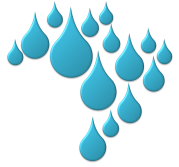 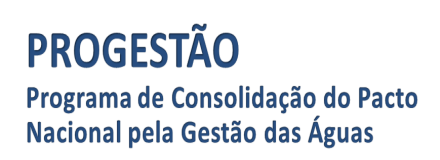 DECLARAÇÃO DE APROVAÇÃO DAS METASSenhor Diretor-Presidente da Agência Nacional de Águas,Declaro que , em sua , realizada em , em conformidade com o disposto na Resolução ANA no 379, de 21 de março de 2013, que estabeleceu o regulamento do PROGESTÃO, tomou conhecimento dos resultados da Oficina de Trabalho realizada em , tendo, assim, aprovado as metas de cooperação federativa e de fortalecimento do sistema estadual de gerenciamento de recursos hídricos para o período de 2013 a 2017, encaminhadas pela  e organizadas conforme apresentado no Quadro de Metas de Cooperação Federativa no âmbito do SINGREH e Quadro de Metas de Gestão de Águas no âmbito do Sistema Estadual.___________________________________________Presidente do 